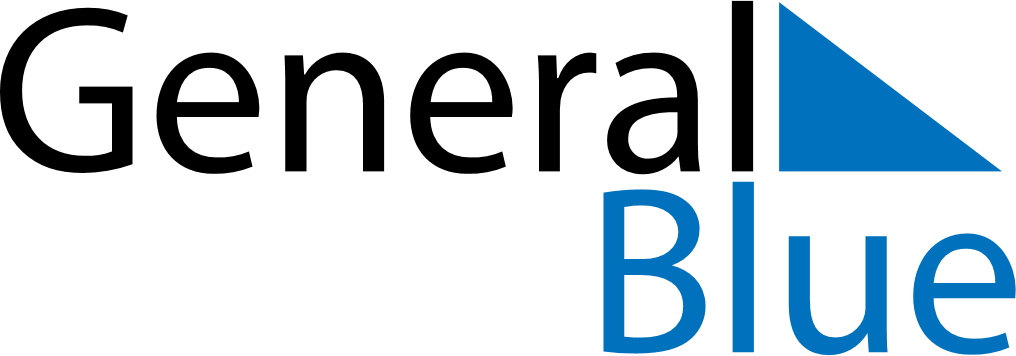 April 2020April 2020April 2020April 2020UkraineUkraineUkraineSundayMondayTuesdayWednesdayThursdayFridayFridaySaturday123345678910101112131415161717181920212223242425Orthodox EasterOrthodox Easter2627282930